聖禮典暨主日禮拜程序主禮：孫子貴牧師 / 司禮：簡惠美長老 / 司琴：洪秋香姐妹【上午09：00】            靜候上帝的話宣  召 -----------------------------------------------司禮者敬拜讚美--------------------------------------------婦女團契唱  詩 -------排39首 你曾否親近主讓祂洗清潔-----------會 眾祈  禱 -----------------------------------------------司禮者啟應文------------------(第13篇)----------------------會 眾信仰告白----------------十條誡命 ----------------------會 眾事工報告------------------------------------------林文傑執事 恭受上帝的話獻  詩----------------------------------------青（少）年團契 聖  經--路加福音廿三39~43 ---族語:陳千愛姐妹 華語:呂美惠姐妹講  道 --------------【來到主面前】-------------------主禮者祈  禱------------------------------------------------主禮者應答上帝的話唱  詩------排113首 主，你身體為我受傷破裂------------會 眾聖  餐------------------------------------------------主禮者奉  獻------排186首 a ku kinacavacavan---------------司獻者領受差遣與祝福頌  榮------排245首 榮耀歸天父上帝--------------------會 眾====================================================【下午14：00 】          靜候上帝的話        宣  召------------------------------------------------司禮者唱  詩------排273首 我要唱耶和華的慈愛---------------會  眾                                                                                                                                                                                                                                                                                                                                                                                       祈  禱------------------------------------------------司禮者恭受上帝的話聖  經--馬太福音五14~16 -----族語:陳千愛姐妹 華語:呂美惠姐妹講  道-------------【你們是世上的光 】----------------主禮者祈  禱--------------------------------------------------主禮者應答上帝的話唱  詩-----排327首 我用主的愛真誠來愛你---------------會 眾奉  獻-----排272首 感謝耶穌---------------------------會 眾領受差遣與祝福頌  榮-----排246首 普天之下萬國萬民-------------------會 眾                    祝  禱------------------------------------------------主禮者1筆記欄6【教會消息及代禱事項】本教會今日舉行聖禮典，感謝主我們能恭守聖餐。通過看得到的餅和杯，表達我們屬靈生命連結在主耶穌，如同枝子連結在葡萄樹，得到真實、源源不絶的豐盛生命。實體聚會，疫情高峰期間，請兄姊做好自主健康管理，如有身體不適者不宜勉強參加聚會，可在家中同步線上禮拜，，請弟兄姐妹們遵守本教會規定， 謝謝大家配合。今日下午禮拜結束後，繼續辦理【新約聖經導讀與研究一四福音書的探究】，歡迎弟兄姐妹們一起來參加。 請為身體欠安的弟兄姐妹禱告：居家休養：賴秀英師母（慰問小組第三組）、羅櫻花執事、王葉妹姐妹、蔡金煌英姊妹。在疫情中求上帝保守：醫療人員、防疫人員、確診或隔離的人、高風險的人、長 輩、青年與兒童，也為全球 COVID-19 疫情，能早日得到控制禱告。                     5【團契奉獻】◆【松年團契奉獻】(會費)：沈金菊100陳玉英200陸菊芬200周賢德100陳秀玉100        沈國男200（感恩）：◆【兄弟團契奉獻】（會費）林文傑100李文興100潘志強200（感恩）：林文興100◆【婦女團契奉獻】(會費)：吳惠珠200苑美蓮500胡意玲200江翰琳100(感恩)：賴秀英500吳惠珠200呂玉華300胡意玲200(百分百)： 賴秀英200吳惠珠200呂玉華300苑美蓮500胡意玲100◆【青年團契奉獻】(會費)：郭悅翔200(感恩)：郭悅芝1000◆【少年團契奉獻】(感恩)：韓雋100胡俊英5000  ◆【兒童主日學奉獻】(感恩)：潘  晴100柳吟妤100施璽100周珍玲4200胡星媛100江心悅100董苡勒100234台灣基督長老教會 vecekadan kiu kai週報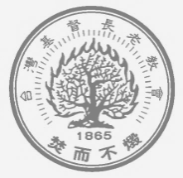 日期：主後 2022年 06月12日 （星期日）第24週台灣基督長老教會 vecekadan kiu kai週報日期：主後 2022年 06月12日 （星期日）第24週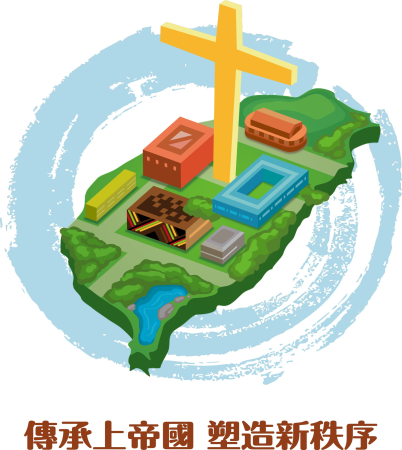 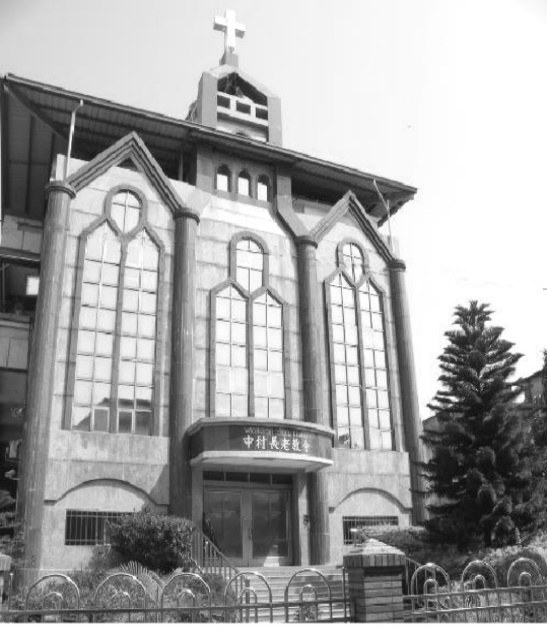 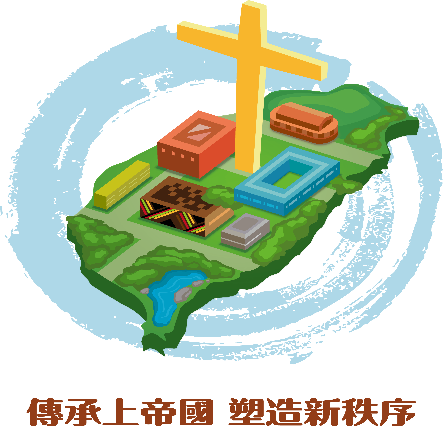 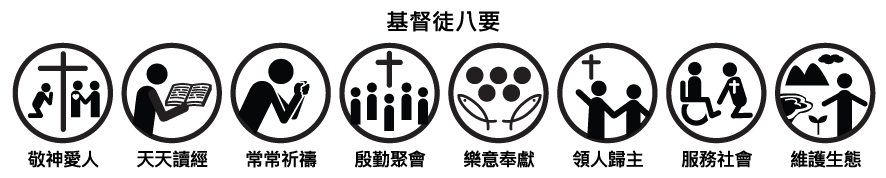 設 立：主後1952年5月  會 址：903屏東縣瑪家鄉三和中村六鄰32號駐堂牧師：孫子貴 牧師 手機: 0915-883751電話：08-7991650分機（14牧師辦公室/18傳道師辦公室/11-幹事辦      公室/15牧師館 /13、17文化健康站)傳真：08-7994037      E-mail：vecekadan @yahoo.com.tw 設 立：主後1952年5月  會 址：903屏東縣瑪家鄉三和中村六鄰32號駐堂牧師：孫子貴 牧師 手機: 0915-883751電話：08-7991650分機（14牧師辦公室/18傳道師辦公室/11-幹事辦      公室/15牧師館 /13、17文化健康站)傳真：08-7994037      E-mail：vecekadan @yahoo.com.tw 聚會時間主日禮拜（日）上午 09：00～10：30、下午 14：00～15：00            松年團契（日）………………………上午11：00～12：00婦女團契（日）………………………上午11：00～12：00弟兄團契（日）………………………上午11：00～12：00兒主學校（三）晚上19：00～20：00；（日）上午09：00～11：00祈 禱 會（三）………………………晚上20：00～21：00家庭禮拜（五）………………………晚上20：00～21：00青年團契（六）………………………晚上20：00～21：00少年團契（六）………………………晩上18：00～20：00晨更禮拜（一、二、四、六）……  清晨05：00～06：00◆主日禮拜暨週間聚會6/5◆主日禮拜暨週間聚會6/5◆主日禮拜暨週間聚會6/5◆主日禮拜暨週間聚會6/5◆主日禮拜暨週間聚會6/5◆主日禮拜暨週間聚會6/5◆主日禮拜暨週間聚會6/5◆主日禮拜暨週間聚會6/5◆主日禮拜暨週間聚會6/5◆主日禮拜暨週間聚會6/5◆【月定奉獻：138,665元】馮陳玉英3000胡俊英7000雷蔚萍42200黃健明9500黃硯慴6200徐脩慴3600林梅花6000孫子貴7730郭鴻明9000林文傑7000陸玉英3300陳淑芬2000呂  誠1200林雅芸1000溫素雲4000楊明雄包春娘1625陳美銀11500石美珠510溫素娥3300馮志偉5000馮文華4000◆【感恩奉獻：17,200元】徐脩慴1000陳美銀1000溫素娥1000馮志偉5000溫香花500陸蘭芳500唐屏100洪慈恩沈德發1000陳三平500陳玉枝1000林明玉1000羅秀蘭1000徐曉蘭1000陳國輝500徐美蘭1000陳虹妤1000陳龍善100◆【少數民族奉獻：700元】陳玉枝200溫素雲200林明玉100羅秀蘭200◆【都宣家庭祭壇奉獻：100元】溫素雲100◆【建設奉獻：5000元】馮文華1000溫素娥1000郭鴻明1000溫素雲1000高美雀1000主日禮拜主日禮拜主日禮拜人 數人 數人 數人 數奉 獻奉 獻奉 獻◆【月定奉獻：138,665元】馮陳玉英3000胡俊英7000雷蔚萍42200黃健明9500黃硯慴6200徐脩慴3600林梅花6000孫子貴7730郭鴻明9000林文傑7000陸玉英3300陳淑芬2000呂  誠1200林雅芸1000溫素雲4000楊明雄包春娘1625陳美銀11500石美珠510溫素娥3300馮志偉5000馮文華4000◆【感恩奉獻：17,200元】徐脩慴1000陳美銀1000溫素娥1000馮志偉5000溫香花500陸蘭芳500唐屏100洪慈恩沈德發1000陳三平500陳玉枝1000林明玉1000羅秀蘭1000徐曉蘭1000陳國輝500徐美蘭1000陳虹妤1000陳龍善100◆【少數民族奉獻：700元】陳玉枝200溫素雲200林明玉100羅秀蘭200◆【都宣家庭祭壇奉獻：100元】溫素雲100◆【建設奉獻：5000元】馮文華1000溫素娥1000郭鴻明1000溫素雲1000高美雀1000上 午上 午上 午160人160人160人160人6951元6951元6951元◆【月定奉獻：138,665元】馮陳玉英3000胡俊英7000雷蔚萍42200黃健明9500黃硯慴6200徐脩慴3600林梅花6000孫子貴7730郭鴻明9000林文傑7000陸玉英3300陳淑芬2000呂  誠1200林雅芸1000溫素雲4000楊明雄包春娘1625陳美銀11500石美珠510溫素娥3300馮志偉5000馮文華4000◆【感恩奉獻：17,200元】徐脩慴1000陳美銀1000溫素娥1000馮志偉5000溫香花500陸蘭芳500唐屏100洪慈恩沈德發1000陳三平500陳玉枝1000林明玉1000羅秀蘭1000徐曉蘭1000陳國輝500徐美蘭1000陳虹妤1000陳龍善100◆【少數民族奉獻：700元】陳玉枝200溫素雲200林明玉100羅秀蘭200◆【都宣家庭祭壇奉獻：100元】溫素雲100◆【建設奉獻：5000元】馮文華1000溫素娥1000郭鴻明1000溫素雲1000高美雀1000下 午下 午下 午◆【月定奉獻：138,665元】馮陳玉英3000胡俊英7000雷蔚萍42200黃健明9500黃硯慴6200徐脩慴3600林梅花6000孫子貴7730郭鴻明9000林文傑7000陸玉英3300陳淑芬2000呂  誠1200林雅芸1000溫素雲4000楊明雄包春娘1625陳美銀11500石美珠510溫素娥3300馮志偉5000馮文華4000◆【感恩奉獻：17,200元】徐脩慴1000陳美銀1000溫素娥1000馮志偉5000溫香花500陸蘭芳500唐屏100洪慈恩沈德發1000陳三平500陳玉枝1000林明玉1000羅秀蘭1000徐曉蘭1000陳國輝500徐美蘭1000陳虹妤1000陳龍善100◆【少數民族奉獻：700元】陳玉枝200溫素雲200林明玉100羅秀蘭200◆【都宣家庭祭壇奉獻：100元】溫素雲100◆【建設奉獻：5000元】馮文華1000溫素娥1000郭鴻明1000溫素雲1000高美雀1000合計合計合計160人160人160人160人6951元6951元6951元◆【月定奉獻：138,665元】馮陳玉英3000胡俊英7000雷蔚萍42200黃健明9500黃硯慴6200徐脩慴3600林梅花6000孫子貴7730郭鴻明9000林文傑7000陸玉英3300陳淑芬2000呂  誠1200林雅芸1000溫素雲4000楊明雄包春娘1625陳美銀11500石美珠510溫素娥3300馮志偉5000馮文華4000◆【感恩奉獻：17,200元】徐脩慴1000陳美銀1000溫素娥1000馮志偉5000溫香花500陸蘭芳500唐屏100洪慈恩沈德發1000陳三平500陳玉枝1000林明玉1000羅秀蘭1000徐曉蘭1000陳國輝500徐美蘭1000陳虹妤1000陳龍善100◆【少數民族奉獻：700元】陳玉枝200溫素雲200林明玉100羅秀蘭200◆【都宣家庭祭壇奉獻：100元】溫素雲100◆【建設奉獻：5000元】馮文華1000溫素娥1000郭鴻明1000溫素雲1000高美雀1000團 契 奉 獻團 契 奉 獻團 契 奉 獻團 契 奉 獻團 契 奉 獻團 契 奉 獻團 契 奉 獻團 契 奉 獻團 契 奉 獻團 契 奉 獻◆【月定奉獻：138,665元】馮陳玉英3000胡俊英7000雷蔚萍42200黃健明9500黃硯慴6200徐脩慴3600林梅花6000孫子貴7730郭鴻明9000林文傑7000陸玉英3300陳淑芬2000呂  誠1200林雅芸1000溫素雲4000楊明雄包春娘1625陳美銀11500石美珠510溫素娥3300馮志偉5000馮文華4000◆【感恩奉獻：17,200元】徐脩慴1000陳美銀1000溫素娥1000馮志偉5000溫香花500陸蘭芳500唐屏100洪慈恩沈德發1000陳三平500陳玉枝1000林明玉1000羅秀蘭1000徐曉蘭1000陳國輝500徐美蘭1000陳虹妤1000陳龍善100◆【少數民族奉獻：700元】陳玉枝200溫素雲200林明玉100羅秀蘭200◆【都宣家庭祭壇奉獻：100元】溫素雲100◆【建設奉獻：5000元】馮文華1000溫素娥1000郭鴻明1000溫素雲1000高美雀1000團契團契團契人數人數人數人數奉獻奉獻奉獻◆【月定奉獻：138,665元】馮陳玉英3000胡俊英7000雷蔚萍42200黃健明9500黃硯慴6200徐脩慴3600林梅花6000孫子貴7730郭鴻明9000林文傑7000陸玉英3300陳淑芬2000呂  誠1200林雅芸1000溫素雲4000楊明雄包春娘1625陳美銀11500石美珠510溫素娥3300馮志偉5000馮文華4000◆【感恩奉獻：17,200元】徐脩慴1000陳美銀1000溫素娥1000馮志偉5000溫香花500陸蘭芳500唐屏100洪慈恩沈德發1000陳三平500陳玉枝1000林明玉1000羅秀蘭1000徐曉蘭1000陳國輝500徐美蘭1000陳虹妤1000陳龍善100◆【少數民族奉獻：700元】陳玉枝200溫素雲200林明玉100羅秀蘭200◆【都宣家庭祭壇奉獻：100元】溫素雲100◆【建設奉獻：5000元】馮文華1000溫素娥1000郭鴻明1000溫素雲1000高美雀1000松年團契松年團契松年團契◆【月定奉獻：138,665元】馮陳玉英3000胡俊英7000雷蔚萍42200黃健明9500黃硯慴6200徐脩慴3600林梅花6000孫子貴7730郭鴻明9000林文傑7000陸玉英3300陳淑芬2000呂  誠1200林雅芸1000溫素雲4000楊明雄包春娘1625陳美銀11500石美珠510溫素娥3300馮志偉5000馮文華4000◆【感恩奉獻：17,200元】徐脩慴1000陳美銀1000溫素娥1000馮志偉5000溫香花500陸蘭芳500唐屏100洪慈恩沈德發1000陳三平500陳玉枝1000林明玉1000羅秀蘭1000徐曉蘭1000陳國輝500徐美蘭1000陳虹妤1000陳龍善100◆【少數民族奉獻：700元】陳玉枝200溫素雲200林明玉100羅秀蘭200◆【都宣家庭祭壇奉獻：100元】溫素雲100◆【建設奉獻：5000元】馮文華1000溫素娥1000郭鴻明1000溫素雲1000高美雀1000兄弟團契兄弟團契兄弟團契◆【月定奉獻：138,665元】馮陳玉英3000胡俊英7000雷蔚萍42200黃健明9500黃硯慴6200徐脩慴3600林梅花6000孫子貴7730郭鴻明9000林文傑7000陸玉英3300陳淑芬2000呂  誠1200林雅芸1000溫素雲4000楊明雄包春娘1625陳美銀11500石美珠510溫素娥3300馮志偉5000馮文華4000◆【感恩奉獻：17,200元】徐脩慴1000陳美銀1000溫素娥1000馮志偉5000溫香花500陸蘭芳500唐屏100洪慈恩沈德發1000陳三平500陳玉枝1000林明玉1000羅秀蘭1000徐曉蘭1000陳國輝500徐美蘭1000陳虹妤1000陳龍善100◆【少數民族奉獻：700元】陳玉枝200溫素雲200林明玉100羅秀蘭200◆【都宣家庭祭壇奉獻：100元】溫素雲100◆【建設奉獻：5000元】馮文華1000溫素娥1000郭鴻明1000溫素雲1000高美雀1000婦女團契婦女團契婦女團契◆【月定奉獻：138,665元】馮陳玉英3000胡俊英7000雷蔚萍42200黃健明9500黃硯慴6200徐脩慴3600林梅花6000孫子貴7730郭鴻明9000林文傑7000陸玉英3300陳淑芬2000呂  誠1200林雅芸1000溫素雲4000楊明雄包春娘1625陳美銀11500石美珠510溫素娥3300馮志偉5000馮文華4000◆【感恩奉獻：17,200元】徐脩慴1000陳美銀1000溫素娥1000馮志偉5000溫香花500陸蘭芳500唐屏100洪慈恩沈德發1000陳三平500陳玉枝1000林明玉1000羅秀蘭1000徐曉蘭1000陳國輝500徐美蘭1000陳虹妤1000陳龍善100◆【少數民族奉獻：700元】陳玉枝200溫素雲200林明玉100羅秀蘭200◆【都宣家庭祭壇奉獻：100元】溫素雲100◆【建設奉獻：5000元】馮文華1000溫素娥1000郭鴻明1000溫素雲1000高美雀1000青年團契青年團契青年團契8人8人8人8人350元350元350元◆【月定奉獻：138,665元】馮陳玉英3000胡俊英7000雷蔚萍42200黃健明9500黃硯慴6200徐脩慴3600林梅花6000孫子貴7730郭鴻明9000林文傑7000陸玉英3300陳淑芬2000呂  誠1200林雅芸1000溫素雲4000楊明雄包春娘1625陳美銀11500石美珠510溫素娥3300馮志偉5000馮文華4000◆【感恩奉獻：17,200元】徐脩慴1000陳美銀1000溫素娥1000馮志偉5000溫香花500陸蘭芳500唐屏100洪慈恩沈德發1000陳三平500陳玉枝1000林明玉1000羅秀蘭1000徐曉蘭1000陳國輝500徐美蘭1000陳虹妤1000陳龍善100◆【少數民族奉獻：700元】陳玉枝200溫素雲200林明玉100羅秀蘭200◆【都宣家庭祭壇奉獻：100元】溫素雲100◆【建設奉獻：5000元】馮文華1000溫素娥1000郭鴻明1000溫素雲1000高美雀1000少年團契少年團契少年團契◆【月定奉獻：138,665元】馮陳玉英3000胡俊英7000雷蔚萍42200黃健明9500黃硯慴6200徐脩慴3600林梅花6000孫子貴7730郭鴻明9000林文傑7000陸玉英3300陳淑芬2000呂  誠1200林雅芸1000溫素雲4000楊明雄包春娘1625陳美銀11500石美珠510溫素娥3300馮志偉5000馮文華4000◆【感恩奉獻：17,200元】徐脩慴1000陳美銀1000溫素娥1000馮志偉5000溫香花500陸蘭芳500唐屏100洪慈恩沈德發1000陳三平500陳玉枝1000林明玉1000羅秀蘭1000徐曉蘭1000陳國輝500徐美蘭1000陳虹妤1000陳龍善100◆【少數民族奉獻：700元】陳玉枝200溫素雲200林明玉100羅秀蘭200◆【都宣家庭祭壇奉獻：100元】溫素雲100◆【建設奉獻：5000元】馮文華1000溫素娥1000郭鴻明1000溫素雲1000高美雀1000兒童主日學兒童主日學兒童主日學12人12人12人12人140元140元140元◆【月定奉獻：138,665元】馮陳玉英3000胡俊英7000雷蔚萍42200黃健明9500黃硯慴6200徐脩慴3600林梅花6000孫子貴7730郭鴻明9000林文傑7000陸玉英3300陳淑芬2000呂  誠1200林雅芸1000溫素雲4000楊明雄包春娘1625陳美銀11500石美珠510溫素娥3300馮志偉5000馮文華4000◆【感恩奉獻：17,200元】徐脩慴1000陳美銀1000溫素娥1000馮志偉5000溫香花500陸蘭芳500唐屏100洪慈恩沈德發1000陳三平500陳玉枝1000林明玉1000羅秀蘭1000徐曉蘭1000陳國輝500徐美蘭1000陳虹妤1000陳龍善100◆【少數民族奉獻：700元】陳玉枝200溫素雲200林明玉100羅秀蘭200◆【都宣家庭祭壇奉獻：100元】溫素雲100◆【建設奉獻：5000元】馮文華1000溫素娥1000郭鴻明1000溫素雲1000高美雀1000禱告會（6/8）禱告會（6/8）禱告會（6/8）禱告會（6/8）禱告會（6/8）禱告會（6/8）禱告會（6/8）禱告會（6/8）禱告會（6/8）禱告會（6/8）◆【月定奉獻：138,665元】馮陳玉英3000胡俊英7000雷蔚萍42200黃健明9500黃硯慴6200徐脩慴3600林梅花6000孫子貴7730郭鴻明9000林文傑7000陸玉英3300陳淑芬2000呂  誠1200林雅芸1000溫素雲4000楊明雄包春娘1625陳美銀11500石美珠510溫素娥3300馮志偉5000馮文華4000◆【感恩奉獻：17,200元】徐脩慴1000陳美銀1000溫素娥1000馮志偉5000溫香花500陸蘭芳500唐屏100洪慈恩沈德發1000陳三平500陳玉枝1000林明玉1000羅秀蘭1000徐曉蘭1000陳國輝500徐美蘭1000陳虹妤1000陳龍善100◆【少數民族奉獻：700元】陳玉枝200溫素雲200林明玉100羅秀蘭200◆【都宣家庭祭壇奉獻：100元】溫素雲100◆【建設奉獻：5000元】馮文華1000溫素娥1000郭鴻明1000溫素雲1000高美雀1000實聚：25人 線上：68人總人數93人  奉獻：1990元實聚：25人 線上：68人總人數93人  奉獻：1990元實聚：25人 線上：68人總人數93人  奉獻：1990元實聚：25人 線上：68人總人數93人  奉獻：1990元實聚：25人 線上：68人總人數93人  奉獻：1990元實聚：25人 線上：68人總人數93人  奉獻：1990元實聚：25人 線上：68人總人數93人  奉獻：1990元實聚：25人 線上：68人總人數93人  奉獻：1990元實聚：25人 線上：68人總人數93人  奉獻：1990元實聚：25人 線上：68人總人數93人  奉獻：1990元◆【月定奉獻：138,665元】馮陳玉英3000胡俊英7000雷蔚萍42200黃健明9500黃硯慴6200徐脩慴3600林梅花6000孫子貴7730郭鴻明9000林文傑7000陸玉英3300陳淑芬2000呂  誠1200林雅芸1000溫素雲4000楊明雄包春娘1625陳美銀11500石美珠510溫素娥3300馮志偉5000馮文華4000◆【感恩奉獻：17,200元】徐脩慴1000陳美銀1000溫素娥1000馮志偉5000溫香花500陸蘭芳500唐屏100洪慈恩沈德發1000陳三平500陳玉枝1000林明玉1000羅秀蘭1000徐曉蘭1000陳國輝500徐美蘭1000陳虹妤1000陳龍善100◆【少數民族奉獻：700元】陳玉枝200溫素雲200林明玉100羅秀蘭200◆【都宣家庭祭壇奉獻：100元】溫素雲100◆【建設奉獻：5000元】馮文華1000溫素娥1000郭鴻明1000溫素雲1000高美雀1000家庭禮拜 (6/10)  家庭禮拜 (6/10)  家庭禮拜 (6/10)  家庭禮拜 (6/10)  家庭禮拜 (6/10)  家庭禮拜 (6/10)  家庭禮拜 (6/10)  家庭禮拜 (6/10)  家庭禮拜 (6/10)  家庭禮拜 (6/10)  ◆【月定奉獻：138,665元】馮陳玉英3000胡俊英7000雷蔚萍42200黃健明9500黃硯慴6200徐脩慴3600林梅花6000孫子貴7730郭鴻明9000林文傑7000陸玉英3300陳淑芬2000呂  誠1200林雅芸1000溫素雲4000楊明雄包春娘1625陳美銀11500石美珠510溫素娥3300馮志偉5000馮文華4000◆【感恩奉獻：17,200元】徐脩慴1000陳美銀1000溫素娥1000馮志偉5000溫香花500陸蘭芳500唐屏100洪慈恩沈德發1000陳三平500陳玉枝1000林明玉1000羅秀蘭1000徐曉蘭1000陳國輝500徐美蘭1000陳虹妤1000陳龍善100◆【少數民族奉獻：700元】陳玉枝200溫素雲200林明玉100羅秀蘭200◆【都宣家庭祭壇奉獻：100元】溫素雲100◆【建設奉獻：5000元】馮文華1000溫素娥1000郭鴻明1000溫素雲1000高美雀1000第一組第一組131313第六組第六組第六組1111◆【月定奉獻：138,665元】馮陳玉英3000胡俊英7000雷蔚萍42200黃健明9500黃硯慴6200徐脩慴3600林梅花6000孫子貴7730郭鴻明9000林文傑7000陸玉英3300陳淑芬2000呂  誠1200林雅芸1000溫素雲4000楊明雄包春娘1625陳美銀11500石美珠510溫素娥3300馮志偉5000馮文華4000◆【感恩奉獻：17,200元】徐脩慴1000陳美銀1000溫素娥1000馮志偉5000溫香花500陸蘭芳500唐屏100洪慈恩沈德發1000陳三平500陳玉枝1000林明玉1000羅秀蘭1000徐曉蘭1000陳國輝500徐美蘭1000陳虹妤1000陳龍善100◆【少數民族奉獻：700元】陳玉枝200溫素雲200林明玉100羅秀蘭200◆【都宣家庭祭壇奉獻：100元】溫素雲100◆【建設奉獻：5000元】馮文華1000溫素娥1000郭鴻明1000溫素雲1000高美雀1000第二組第二組141414第七組第七組第七組1212◆【月定奉獻：138,665元】馮陳玉英3000胡俊英7000雷蔚萍42200黃健明9500黃硯慴6200徐脩慴3600林梅花6000孫子貴7730郭鴻明9000林文傑7000陸玉英3300陳淑芬2000呂  誠1200林雅芸1000溫素雲4000楊明雄包春娘1625陳美銀11500石美珠510溫素娥3300馮志偉5000馮文華4000◆【感恩奉獻：17,200元】徐脩慴1000陳美銀1000溫素娥1000馮志偉5000溫香花500陸蘭芳500唐屏100洪慈恩沈德發1000陳三平500陳玉枝1000林明玉1000羅秀蘭1000徐曉蘭1000陳國輝500徐美蘭1000陳虹妤1000陳龍善100◆【少數民族奉獻：700元】陳玉枝200溫素雲200林明玉100羅秀蘭200◆【都宣家庭祭壇奉獻：100元】溫素雲100◆【建設奉獻：5000元】馮文華1000溫素娥1000郭鴻明1000溫素雲1000高美雀1000第三組第三組151515第八組第八組第八組1717◆【月定奉獻：138,665元】馮陳玉英3000胡俊英7000雷蔚萍42200黃健明9500黃硯慴6200徐脩慴3600林梅花6000孫子貴7730郭鴻明9000林文傑7000陸玉英3300陳淑芬2000呂  誠1200林雅芸1000溫素雲4000楊明雄包春娘1625陳美銀11500石美珠510溫素娥3300馮志偉5000馮文華4000◆【感恩奉獻：17,200元】徐脩慴1000陳美銀1000溫素娥1000馮志偉5000溫香花500陸蘭芳500唐屏100洪慈恩沈德發1000陳三平500陳玉枝1000林明玉1000羅秀蘭1000徐曉蘭1000陳國輝500徐美蘭1000陳虹妤1000陳龍善100◆【少數民族奉獻：700元】陳玉枝200溫素雲200林明玉100羅秀蘭200◆【都宣家庭祭壇奉獻：100元】溫素雲100◆【建設奉獻：5000元】馮文華1000溫素娥1000郭鴻明1000溫素雲1000高美雀1000第四組第四組202020第九組第九組第九組66◆【月定奉獻：138,665元】馮陳玉英3000胡俊英7000雷蔚萍42200黃健明9500黃硯慴6200徐脩慴3600林梅花6000孫子貴7730郭鴻明9000林文傑7000陸玉英3300陳淑芬2000呂  誠1200林雅芸1000溫素雲4000楊明雄包春娘1625陳美銀11500石美珠510溫素娥3300馮志偉5000馮文華4000◆【感恩奉獻：17,200元】徐脩慴1000陳美銀1000溫素娥1000馮志偉5000溫香花500陸蘭芳500唐屏100洪慈恩沈德發1000陳三平500陳玉枝1000林明玉1000羅秀蘭1000徐曉蘭1000陳國輝500徐美蘭1000陳虹妤1000陳龍善100◆【少數民族奉獻：700元】陳玉枝200溫素雲200林明玉100羅秀蘭200◆【都宣家庭祭壇奉獻：100元】溫素雲100◆【建設奉獻：5000元】馮文華1000溫素娥1000郭鴻明1000溫素雲1000高美雀1000第五組第五組777第十組第十組第十組77◆【月定奉獻：138,665元】馮陳玉英3000胡俊英7000雷蔚萍42200黃健明9500黃硯慴6200徐脩慴3600林梅花6000孫子貴7730郭鴻明9000林文傑7000陸玉英3300陳淑芬2000呂  誠1200林雅芸1000溫素雲4000楊明雄包春娘1625陳美銀11500石美珠510溫素娥3300馮志偉5000馮文華4000◆【感恩奉獻：17,200元】徐脩慴1000陳美銀1000溫素娥1000馮志偉5000溫香花500陸蘭芳500唐屏100洪慈恩沈德發1000陳三平500陳玉枝1000林明玉1000羅秀蘭1000徐曉蘭1000陳國輝500徐美蘭1000陳虹妤1000陳龍善100◆【少數民族奉獻：700元】陳玉枝200溫素雲200林明玉100羅秀蘭200◆【都宣家庭祭壇奉獻：100元】溫素雲100◆【建設奉獻：5000元】馮文華1000溫素娥1000郭鴻明1000溫素雲1000高美雀1000合計： 122 人合計： 122 人合計： 122 人合計： 122 人合計： 122 人合計： 122 人合計： 122 人合計： 122 人合計： 122 人合計： 122 人◆【月定奉獻：138,665元】馮陳玉英3000胡俊英7000雷蔚萍42200黃健明9500黃硯慴6200徐脩慴3600林梅花6000孫子貴7730郭鴻明9000林文傑7000陸玉英3300陳淑芬2000呂  誠1200林雅芸1000溫素雲4000楊明雄包春娘1625陳美銀11500石美珠510溫素娥3300馮志偉5000馮文華4000◆【感恩奉獻：17,200元】徐脩慴1000陳美銀1000溫素娥1000馮志偉5000溫香花500陸蘭芳500唐屏100洪慈恩沈德發1000陳三平500陳玉枝1000林明玉1000羅秀蘭1000徐曉蘭1000陳國輝500徐美蘭1000陳虹妤1000陳龍善100◆【少數民族奉獻：700元】陳玉枝200溫素雲200林明玉100羅秀蘭200◆【都宣家庭祭壇奉獻：100元】溫素雲100◆【建設奉獻：5000元】馮文華1000溫素娥1000郭鴻明1000溫素雲1000高美雀1000晨更禮拜 (6/6-6/11)晨更禮拜 (6/6-6/11)晨更禮拜 (6/6-6/11)晨更禮拜 (6/6-6/11)晨更禮拜 (6/6-6/11)晨更禮拜 (6/6-6/11)晨更禮拜 (6/6-6/11)晨更禮拜 (6/6-6/11)晨更禮拜 (6/6-6/11)晨更禮拜 (6/6-6/11)◆【月定奉獻：138,665元】馮陳玉英3000胡俊英7000雷蔚萍42200黃健明9500黃硯慴6200徐脩慴3600林梅花6000孫子貴7730郭鴻明9000林文傑7000陸玉英3300陳淑芬2000呂  誠1200林雅芸1000溫素雲4000楊明雄包春娘1625陳美銀11500石美珠510溫素娥3300馮志偉5000馮文華4000◆【感恩奉獻：17,200元】徐脩慴1000陳美銀1000溫素娥1000馮志偉5000溫香花500陸蘭芳500唐屏100洪慈恩沈德發1000陳三平500陳玉枝1000林明玉1000羅秀蘭1000徐曉蘭1000陳國輝500徐美蘭1000陳虹妤1000陳龍善100◆【少數民族奉獻：700元】陳玉枝200溫素雲200林明玉100羅秀蘭200◆【都宣家庭祭壇奉獻：100元】溫素雲100◆【建設奉獻：5000元】馮文華1000溫素娥1000郭鴻明1000溫素雲1000高美雀1000週一週二週二週二週四週四週六週六週六合計◆【月定奉獻：138,665元】馮陳玉英3000胡俊英7000雷蔚萍42200黃健明9500黃硯慴6200徐脩慴3600林梅花6000孫子貴7730郭鴻明9000林文傑7000陸玉英3300陳淑芬2000呂  誠1200林雅芸1000溫素雲4000楊明雄包春娘1625陳美銀11500石美珠510溫素娥3300馮志偉5000馮文華4000◆【感恩奉獻：17,200元】徐脩慴1000陳美銀1000溫素娥1000馮志偉5000溫香花500陸蘭芳500唐屏100洪慈恩沈德發1000陳三平500陳玉枝1000林明玉1000羅秀蘭1000徐曉蘭1000陳國輝500徐美蘭1000陳虹妤1000陳龍善100◆【少數民族奉獻：700元】陳玉枝200溫素雲200林明玉100羅秀蘭200◆【都宣家庭祭壇奉獻：100元】溫素雲100◆【建設奉獻：5000元】馮文華1000溫素娥1000郭鴻明1000溫素雲1000高美雀100014444444413人◆【月定奉獻：138,665元】馮陳玉英3000胡俊英7000雷蔚萍42200黃健明9500黃硯慴6200徐脩慴3600林梅花6000孫子貴7730郭鴻明9000林文傑7000陸玉英3300陳淑芬2000呂  誠1200林雅芸1000溫素雲4000楊明雄包春娘1625陳美銀11500石美珠510溫素娥3300馮志偉5000馮文華4000◆【感恩奉獻：17,200元】徐脩慴1000陳美銀1000溫素娥1000馮志偉5000溫香花500陸蘭芳500唐屏100洪慈恩沈德發1000陳三平500陳玉枝1000林明玉1000羅秀蘭1000徐曉蘭1000陳國輝500徐美蘭1000陳虹妤1000陳龍善100◆【少數民族奉獻：700元】陳玉枝200溫素雲200林明玉100羅秀蘭200◆【都宣家庭祭壇奉獻：100元】溫素雲100◆【建設奉獻：5000元】馮文華1000溫素娥1000郭鴻明1000溫素雲1000高美雀1000◆【月定奉獻：138,665元】馮陳玉英3000胡俊英7000雷蔚萍42200黃健明9500黃硯慴6200徐脩慴3600林梅花6000孫子貴7730郭鴻明9000林文傑7000陸玉英3300陳淑芬2000呂  誠1200林雅芸1000溫素雲4000楊明雄包春娘1625陳美銀11500石美珠510溫素娥3300馮志偉5000馮文華4000◆【感恩奉獻：17,200元】徐脩慴1000陳美銀1000溫素娥1000馮志偉5000溫香花500陸蘭芳500唐屏100洪慈恩沈德發1000陳三平500陳玉枝1000林明玉1000羅秀蘭1000徐曉蘭1000陳國輝500徐美蘭1000陳虹妤1000陳龍善100◆【少數民族奉獻：700元】陳玉枝200溫素雲200林明玉100羅秀蘭200◆【都宣家庭祭壇奉獻：100元】溫素雲100◆【建設奉獻：5000元】馮文華1000溫素娥1000郭鴻明1000溫素雲1000高美雀1000主日禮拜聖工分配 (6/19)主日禮拜聖工分配 (6/19)主日禮拜聖工分配 (6/19)主日禮拜聖工分配 (6/19)主日禮拜聖工分配 (6/19)主  禮孫子貴牧師孫子貴牧師獻  花沈英惠姐妹司  禮郭鴻明長老郭鴻明長老網頁製作陳羽柔姐妹會前禱告郭鴻明長老郭鴻明長老播   放馮 郁姐妹讀  經族語: 陸維恆弟兄華語: 胡意玲姐妹族語: 陸維恆弟兄華語: 胡意玲姐妹音   控陸維恆弟兄讀  經族語: 陸維恆弟兄華語: 胡意玲姐妹族語: 陸維恆弟兄華語: 胡意玲姐妹招待/防疫第二組長執會司  獻李文興執事高美雀執事李文興執事高美雀執事消毐內外噴劑執事：洪明光 林文傑 唐進雄報  告李文興執事李文興執事消毐內外擦拭執事：苑美蓮 張惠屏      徐曉蘭司  琴陸俊宇弟兄陸俊宇弟兄量測體溫/噴酒精長老：包春娘 陳淑芬      徐美蘭 林梅花敬拜讚美兄弟團契兄弟團契發週報長老：簡惠美 楊明雄陸菊芬 胡青娥 陸玉蘭獻   詩第五小組第五小組發週報長老：簡惠美 楊明雄陸菊芬 胡青娥 陸玉蘭發週報長老：簡惠美 楊明雄陸菊芬 胡青娥 陸玉蘭祈 禱 會（6/15）祈 禱 會（6/15）祈 禱 會（6/15）祈 禱 會（6/15）祈 禱 會（6/15）主禮：簡惠美長老  / 司禮：張惠屏執事  / 司琴：陸俊宇弟兄主禮：簡惠美長老  / 司禮：張惠屏執事  / 司琴：陸俊宇弟兄主禮：簡惠美長老  / 司禮：張惠屏執事  / 司琴：陸俊宇弟兄主禮：簡惠美長老  / 司禮：張惠屏執事  / 司琴：陸俊宇弟兄主禮：簡惠美長老  / 司禮：張惠屏執事  / 司琴：陸俊宇弟兄家庭禮拜分配 (6/17)  家庭禮拜分配 (6/17)  家庭禮拜分配 (6/17)  家庭禮拜分配 (6/17)  家庭禮拜分配 (6/17)  組 別主禮者司會者司會者聚會家庭第一組陳秀麗姐妹洪明光執事洪明光執事羅櫻花執事第二組林寶玉執事苑成明執事苑成明執事林阿招姐妹第三組陸宥熹姐妹陸主香會長陸主香會長高福德弟兄第四組郭鴻明長老李文興執事李文興執事唐 杰弟兄第五組包婷婷姐妹馮志偉執事馮志偉執事馬智畫姐妹第六組林文傑執事胡 銀姐妹胡 銀姐妹陳建德弟兄第七組楊明雄長老陳珞凌姐妹陳珞凌姐妹黃健明弟兄第八組溫素雲姐妹苑美蓮執事苑美蓮執事石美花姐妹第九組林梅花執事陳淑貞姐妹陳淑貞姐妹唐英志弟兄第十組陸玉英姐妹高雨婕姐妹高雨婕姐妹胡俊英姐妹晨更禮拜分配 （6/13-6/18）晨更禮拜分配 （6/13-6/18）晨更禮拜分配 （6/13-6/18）晨更禮拜分配 （6/13-6/18）晨更禮拜分配 （6/13-6/18）晨更禮拜分配 （6/13-6/18）晨更禮拜分配 （6/13-6/18）晨更禮拜分配 （6/13-6/18）晨更禮拜分配 （6/13-6/18）晨更禮拜分配 （6/13-6/18）晨更禮拜分配 （6/13-6/18）晨更禮拜分配 （6/13-6/18）聚會主禮者主禮者主禮者代禱家庭代禱家庭代禱家庭代禱事項代禱事項代禱事項研究經文研究經文週一包春娘執事包春娘執事包春娘執事陳趾路弟兄陳趾路弟兄陳趾路弟兄國家國家國家新眼光讀經手冊新眼光讀經手冊週二陳淑芬執事陳淑芬執事陳淑芬執事顏幸吉師母顏幸吉師母顏幸吉師母社區社區社區新眼光讀經手冊新眼光讀經手冊週四周珍玲執事周珍玲執事周珍玲執事陳進桂執事陳進桂執事陳進桂執事教會教會教會新眼光讀經手冊新眼光讀經手冊週六林梅花執事林梅花執事林梅花執事林寶玉執事林寶玉執事林寶玉執事牧者 牧者 牧者 新眼光讀經手冊新眼光讀經手冊團契週間事工分配 （6/13-6/18）團契週間事工分配 （6/13-6/18）團契週間事工分配 （6/13-6/18）團契週間事工分配 （6/13-6/18）團契週間事工分配 （6/13-6/18）團契週間事工分配 （6/13-6/18）團契週間事工分配 （6/13-6/18）團契週間事工分配 （6/13-6/18）團契週間事工分配 （6/13-6/18）團契週間事工分配 （6/13-6/18）團契週間事工分配 （6/13-6/18）團契週間事工分配 （6/13-6/18）時 間時 間團契名稱團契名稱團契名稱團契名稱主  理主  理主  理 聚會內容 聚會內容 聚會內容週三20時整週三20時整兒童主日學兒童主日學兒童主日學兒童主日學全體師生全體師生全體師生練唱感恩節詩歌練唱感恩節詩歌練唱感恩節詩歌週六21時整週六21時整教會詩班教會詩班教會詩班教會詩班週六18時整週六18時整少年團契少年團契少年團契少年團契林佳馨姐妹林佳馨姐妹林佳馨姐妹社區清掃社區清掃社區清掃團契主日事工分配 （6/19）團契主日事工分配 （6/19）團契主日事工分配 （6/19）團契主日事工分配 （6/19）團契主日事工分配 （6/19）團契主日事工分配 （6/19）團契主日事工分配 （6/19）團契主日事工分配 （6/19）團契主日事工分配 （6/19）團契主日事工分配 （6/19）團契主日事工分配 （6/19）團契主日事工分配 （6/19）時 間時 間團契名稱團契名稱團契名稱團契名稱主  理主  理主  理 聚會內容 聚會內容 聚會內容週日11時整週日11時整松年團契松年團契松年團契松年團契週日11時整週日11時整兄弟團契兄弟團契兄弟團契兄弟團契心靈分享心靈分享心靈分享郭鴻明長老郭鴻明長老郭鴻明長老週日11時整週日11時整婦女團契婦女團契婦女團契婦女團契胡青娥長老胡青娥長老胡青娥長老1-6月份慶生會1-6月份慶生會1-6月份慶生會週日11時整週日11時整青年團契青年團契青年團契青年團契陸維運弟兄陸維運弟兄陸維運弟兄聖經導讀聖經導讀聖經導讀兒童主日學事工分配 (6/19)兒童主日學事工分配 (6/19)兒童主日學事工分配 (6/19)兒童主日學事工分配 (6/19)兒童主日學事工分配 (6/19)兒童主日學事工分配 (6/19)兒童主日學事工分配 (6/19)兒童主日學事工分配 (6/19)兒童主日學事工分配 (6/19)兒童主日學事工分配 (6/19)兒童主日學事工分配 (6/19)兒童主日學事工分配 (6/19)合班合班合班司會司會司獻司獻司獻讀經讀經讀經司琴苑成義執事苑成義執事苑成義執事張惠屏老師張惠屏老師戴書瑜同學戴書瑜同學戴書瑜同學杜捷希同學杜捷希同學杜捷希同學洪秋香老師高年級高年級高年級中年級中年級低年級低年級低年級幼稚級幼稚級幼稚級胡意玲老師胡意玲老師胡意玲老師潘麗珍老師潘麗珍老師張惠屏老師張惠屏老師張惠屏老師宇文 梅兒宇文 梅兒宇文 梅兒